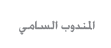 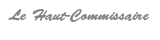 بــــــــــــلاغلقاء لتقديم النتائج الرئيسية المتعلقة بالمواضيع التي شملها إصلاح البحث الوطني حول التشغيلمراعاة للتحولات الديمغرافية والسوسيو اقتصادية والبيئية التي يعرفها  المجتمع المغربي والتزامات بلدنا في إطار  الجهوية المتقدمة والتتبع والتقييم لأهداف التنمية المستدامة، شرعت المندوبية السامية للتخطيط في مسلسل لإصلاح بحوثها  لدى الأسر.إن مسلسل الإصلاح هذا،  قد هم، في مرحلة أولى، البحث الوطني حول التشغيل الذي أدرج ابتداء من سنة 2017 مواضيع جديدة في مجال أبحاثه، اعتمد عينة جديدة موسعة، لتوفير، علاوة على المستوى الوطني، معلومات حول الشغل على مستوى الجهات الإثني عشر، ويستعمل تصنيفات جديدة من أجل فهم أحسن للمعلومات المتعلقة بالأنشطة الاقتصادية والحرف الممارسة ومستويات التكوين.وبهذه المناسبة، تعقد المندوبية السامية للتخطيط يوم الأربعاء 28 مارس 2018 على الساعة الثالثة بعد الزوال، بمقرها الكائن بحي الرياض بالرباط، لقاء لعرض النتائج الرئيسية الناتجة عن استغلال وتحليل المعطيات حول الأبعاد والموضوعات الجديدة المعتمدة في إصلاح البحث الوطني حول التشغيل برسم سنة 2017.